     ?АРАР                                                                             Постановление06 апрель 2016 й.                         № 16                            от 06 апреля 2016г.О признании утратившим силу постановление  главы  сельского поселения Ростовский  сельсовет муниципального района Мечетлинский район Республики Башкортостан от 05.05.2014. № 11 «Об утверждении Положения о проверке достоверности и полноты сведений, представляемых гражданами, претендующими на замещение должностей муниципальной службы в администрации сельского поселения Ростовский сельсовет муниципального района Мечетлинский район Республики Башкортостан, и соблюдения муниципальными служащими требований к служебному поведению»	В соответствии с пунктом 1 статьи 48 ФЗ – 131 «Об общих принципах организации местного самоуправления в РФ» от 06.10.2003 годаПОСТАНОВЛЯЮ:1. Признать утратившим силу Постановление  от 05.05.2014. № 11 «Об утверждении Положения о проверке достоверности и полноты сведений, представляемых гражданами, претендующими на замещение должностей муниципальной службы в администрации сельского поселения Ростовский сельсовет муниципального района Мечетлинский район Республики Башкортостан, и соблюдения муниципальными служащими требований к служебному поведению». 2. Настоящее постановление обнародовать в здании Администрации сельского поселения и  разместить  в сети общего доступа «Интернет» на сайте сельского поселения Ростовский  сельсовет.Глава сельского поселения                                                             Ф.В.АхметшинБАШКОРТОСТАН РЕСПУБЛИКА№ЫМ»СЕТЛЕ РАЙОНЫМУНИЦИПАЛЬ РАЙОНЫНЫ*РОСТОВ АУЫЛ БИЛ»М»3                         ХАКИМИ»ТЕ  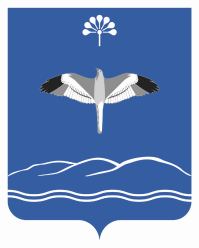                АДМИНИСТРАЦИЯ        СЕЛЬСКОГО ПОСЕЛЕНИЯ       РОСТОВСКИЙ СЕЛЬСОВЕТ    МУНИЦИПАЛЬНОГО РАЙОНАМЕЧЕТЛИНСКИЙ РАЙОНРЕСПУБЛИКИ БАШКОРТОСТАН452561, Тел2ш  ауылы, Совет урамы-83                         Тел.: 2 -  76 -  19;  2 – 76 - 89452561 д. Теляшево  ул. Советская  - 83                   Тел: .2  - 76 – 19;  2 -  76 -  89